__________________________________________________________________________R E P U B L I K A    E    S H Q I P Ë R I S ËAKADEMIA E SHKENCAVEK R Y E S I AHARTA E RRUGËS (ROAD MAP)    EREFORMËS SË SISTEMIT TË INSTITUCIONEVE TË KËRKIMIT SHKENCORP L A T F O R M ËTiranë, 2016Reforma e institucioneve të kërkimit shkencor në vend kërkon hedhjen e piketave bazë në dy drejtime kryesore:
1. Hartimi i Strategjisë dhe politikave në shkencë dhe në kërkimin shkencor.2. Strukturimi i institucioneve të kërkimit shkencor dhe hartimi i akteve ligjore dhe nënligjore të domosdoshme.1.Hartimi i Strategjisë dhe politikave në shkencë dhe në kërkimin shkencor Nevojitet hartimi i strategjisë në shkencë dhe në kërkimin shkencor mbështetur në vizionin për:Riformatimin e sistemit të kërkimit shkencor dhe inovacionit në standardet e gjithëpranuara, me role të qarta, instrumente, burime financiare dhe kapacitete, i aftë të kryejë misonin në zhvillimin e vendit, përmes një reforme të thellë institucionale, caktimit të prioriteteve kombëtare në shkencë dhe nxitjes së kërkimeve në fushat përparësore, të zhvillimit ekonomik dhe teknologjik si mjedisi, burimet natyrore e të rinovueshme, pyjet, emergjencat civile (gjeorisqet, tërmetet, epidemitë, përmbytjet, zjarri në pyje, orteqet, etj.), pasuritë ujore, bujqësia dhe ushqimi, biodiversiteti dhe bioteknologjia, teknologjitë e informacionit dhe komunikimit, shëndeti publik, si dhe ato të historisë, gjuhës, artit, kulturës e trashëgimisë kulturore kombëtare, kohezionit social etj. Disa nga dokumentet bazë që duhet të hartohen në kuadrin e reformës së institucioneve të kërkimit dhe për komunitetin shkencor në vend janë:“Strategjia e kërkimit shkencor” (Drafti i “Strategjisë” së bashku me “Aksion -Planin”).“Dokumenti i përparësive kombëtare dhe drejtimeve kryesore”. “Statusi i shkencëtarit/studiuesit”.“Standartet, etika dhe parimet universale të kërkimit”. “Parimet dhe bazat e vlerësimit të performancës së kërkimit shkencor referuar modeleve perëndimore dhe modelet e standardet pёr vlerёsimin e outputeve shkencore”.“Rishikimi i kuadrit ligjor pёr kërkimin shkencor dhe harmonizimin me Ligjin e Arsimit të Lartë”.“Plan veprimi për rritjen e efektivitetit të thithjes së financimeve nga programet e BE, si Horizon 2020” etj.2. Strukturimi i institucioneve të kërkimit shkencor dhe hartimi i akteve ligjore dhe nënligjore të domosdoshmePas analizave të kryera dhe vjeljes së mendimeve të akademikëve, duke reflektuar mbi situatën e organizimit institucional të shkencës në vend, nisur edhe nga përvoja europiane në këtë fushë, rezulton se një numër  i konsiderueshëm i Akademive të Shkencave, si në perëndim dhe në lindje (Hungari, Austri, Itali, Holandë, Francë, Rumani, Slloveni, Kroaci, Mali i Zi, Serbi, Maqedoni, Bullgari, Çeki, Poloni, Moldavi  etj.), në varësi të tyre kanë institute e qendra kërkimore të profileve të ndryshme, duke përfshirë shkencat natyrore e teknike dhe shoqërore. Për këtë propozojmë:Pёrfshirjen e instituteve shkencore ekzistuese ose që mund të krijohen rishtas me kërkues shkencorë kompetentë e të kualifikuar nё njё skemë tё re produktive, përmes ngritjes së një sistemi të përqendruar institucionesh të kërkimit shkencor bazë dhe atij të aplikuar në nivel kombëtar, i cili të ketë në qendër të tij Akademinë e Shkencave, si institucion qendror i pavarur qё pёrfaqёson unitetin dhe bashkёrendimin e shkencёs nё vend dhe mё gjerë (pa ngjashmëri me mënyrën e vjetër centralizuese të organizimit), kjo krahas kërkimit shkencor që zhvillojnë universitetet. Në këtë model të sistemit të ri të kërkimit shkencor kërkohet:a. përfshirja instituteve kërkimore e shkencore, përkatësisht të atyre shoqërore e albanologjike që janë pjesë e Qendrës Ndëruniversitare të Studimeve Albanologjike (QNSA);b. përfshirja e instituteve/qendrave kërkimore shkencore natyrore e teknike, të cilat i janë bashkëngjitur universiteteve si IGJEUM, Qendra e Fizikës Bërthamore të Aplikuar, si dhe të tjera hap pas hapi, që janë pranë ministrive ose që funksionojnë në mënyrë të pavarur, të cilat vlerësohen me rëndësi përparësore për kërkim e zhvillim në realizimin e Programit të Qeverisë.Sa më sipër, shkon në drejtim të njëjtë edhe me rekomandimet e Konferencës së Berlinit-2015 për Shkencën, e cila konsideron si përparësi pikërisht krijimin e qendrave shkencore të përqendruara e të ndërlidhura të njohurive si platforma bashkëpunimi, pasi këto qendra maksimizojnë outputet shkencore përmes: bashkimit të burimeve dhe të aftësive;  duke investuar bashkërisht në objekte qendrore dhe infrastruktura kërkimore të fjalës së fundit; duke mbështetur lëvizshmërinë e studiuesve dhe duke u dhënë mundësi studiuesve të rinj dhe të diplomuarve, duke e zvogëluar kështu përmasat e dukurisë  së “largimit të  trurit”nga vendi; duke krijuar formim konkurrues doktorature dhe post-doktorature aq problematike tek ne dhe (v) duke krijuar padyshim, komunitete novacioni.Në këtë mënyrë, Akademia do të fokusohet qartazi në përparësitë  kombëtare të kërkimit shkencor në mbështetje të zhvillimit dhe integrimit europian të vendit (në përparësi si shkencat albanologjike, mjedisi, pasuritë natyrore kombëtare, burimet ujore e energjetike, si edhe teknologjitë me karakter specifik për vendin (bioteknologjia, aspekte të caktuara të informatikës etj). Në një rol më aktiv në përfaqësimin adekuat në rrjetet ndërkombëtare dhe në ndërtimin dhe zhvillimin e linjave globale të zhvillimit të shkencave për: edukimin shkencor, lidhjet mes shkencës e politikës, ndërtimin e diplomacisë shkencore, cilësinë dhe organizimin e duhur të infrastrukturës kërkimore, etj. Riorganizimi i ri strukturor i sistemit të kërkimit shkencor do të sjellë natyrshëm edhe ndryshimin e modelit tё qeverisjes brenda komunitetit shkencor, si dhe vendosjen e një sistemi kualifikimi shkencor bashkëkohor me rregulla e kërkesa të larta  për të gjithë aktorët e sistemit.Mënyra e re e organizimit të Akademisë së Shkencave me institute, do të sjellë QËNDRUESHMËRI INSTITUCIONALE dhe do të shmangë fragmentarizmin dhe statusin “honorifik” aktual, përmes zgjidhjeve të bazuara në modele bashkëkohore të strukturimit të këtyre institucioneve që lidhen me shkencën, kërkimin shkencor, zhvillimin e teknologjisë dhe inovacionin. Ristrukturimi i institucioneve të kërkimit shkencor do të thotë faktorizim dhe mbështetje  në pikat më të forta në fushë të kërkimit shkencor, që janë të pakonkurrueshme në këtë “treg” nga të tjerët, të cilat sjellin vlera dhe kontribute shkencore në vetvete, por edhe të mira publike nga zbatimi i tyre.Hartimi i akteve ligjore dhe nënligjore të domosdoshme.Aktet ligjore dhe nënligjore që duhet të hartohen në kuadrin e reformës së institucioneve të kërkimit shkencor:Hartimi i ligjit të ri “Për shkencën dhe kërkimin shkencor”, së bashku me aktet nënligjore përkatëse.Amendimi i ligjit “Për Akademinë e Shkencave të Republikës së Shqipërisë”, së bashku me përmirësimet në aktet nënligjore përkatëse. (VKM për organikën, Statutin, Rregulloren e brendshme)VKM :“Për ngritjen e grupit të punës për hartimin e dokumentet bazë që duhet të hartohen në kuadrin e reformës së institucioneve të kërkimit dhe për komunitetin shkencor në vend”.__________________________________________________________________________R E P U B L I K A    E    S H Q I P Ë R I S ËAKADEMIA E SHKENCAVEMENDIMET ME SHKRIMMendimet e Seksioneve:Seksioni i shkencave natyrore e teknike dhe minutat e takimit.Seksioni i shkencave shoqërore e albanologjike.Mendime në grup:Akademik Beqir META dhe Marenglen VERLI nga Qendra e Studimeve Albanologjike-QSAMendime të akademikëve:Afërdita VeveҫkaAlbert DOJAAlfred UҪI, Artan FUGAEfigjeni KONGJIKAFloran VilaDhimitër HAXHIMIHALIGjovalin SHKURTAJIlirjan MALOLLARIKosta BARJABANeki FRASHËRIPetraq PetroVasil S. TOLE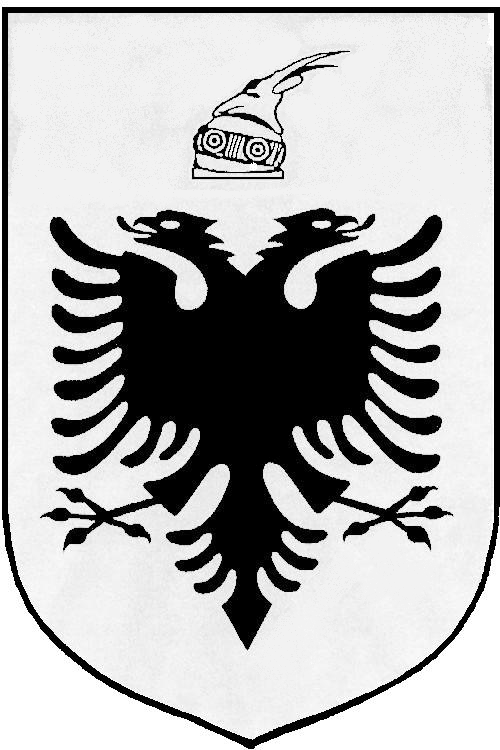 